INFORMACJA PRASOWAModele w wersji bezspoinowej PUR - Streamer 1057, Auriga 1308XL oraz Sprint 1329Nieskazitelny wygląd dzięki modelom w wersji bezspoinowej PUR. Te okleiniarki spełniają najwyższe wymagania. Oprócz kompletnej obróbki wszystkich popularnych krawędzi modele z edycji bezspoinowej są liderami pod względem powtarzalności i automatyzacji. Przy okazji zapewniają również wygląd bezspoinowy dla wszystkich rodzajów krawędzi i nie bez przyczyny należą do najlepiej sprzedających się okleiniarek na świecie.Często niedocenianym argumentem jest proste i niezawodne przetwarzanie klejów poliuretanowych z użyciem systemu klejenia Glu Jet. Tylko system Glu Jet oferuje utworzenie wysokoodpornego i wodoodpornego połączenia z jednoczesnym zachowaniem wyglądu bezspoinowego. Z jednej strony bardzo lepki klej PUR jest pod wysokim ciśnieniem wciskany do porów płyty, co zapewnia mocne zamocowanie krawędzi w materiale nośnym. Z drugiej strony rakiel w grzebieniu dysz jest podczas zaciskania w zespole zaciskowym rozprowadza klej z „górek” do „zagłębień” tworząc w ten sposób cieniutką spoinę, którą można tylko z trudem odróżnić od jakości krawędzi uzyskiwanej przy cięciu laserem – a całość jest również wodoodporna!Zalety kleju PUR są ogromne, a przy jego zastosowaniu uzyskuje się najlepszy możliwy wygląd w przypadku wszystkich materiałów krawędziowych.Klej PUR tworzy połączenia chemicznie i po jego utwardzeniu nie ma możliwości jego ponownego reaktywowania, jak na przykład kleju EVA – wiąże się to z wodoodpornością PUR. Silniejszego połączenia pomiędzy płytą a krawędzią nie uzyska się za pomocą żadnego innego typu kleju. Czyszczenie stacji kleju jest bardzo proste za pomocą przycisku płukania specjalnym neutralizatorem PUR, który można nabyć u wszystkich popularnych producentów klejów.Wszystkie zalety w skrócie:najwyższa jakośćpołączenie bezspoinowe dziękiklejowi PURwysokiej wytrzymałościpołączenie klejowewysoka jakość i wodoodpornośćwysoka odporność na ciepłołatwe czyszczenieWięcej szczegółów można znaleźć na stronie holzher.de Załącznik:Modele w wersji bezspoinowej PUR – Streamer, Auriga oraz Sprint


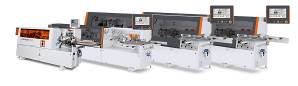 System bezspoinowy PUR z Holz-Her Glu Jet


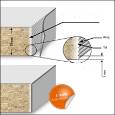 